ΟΙΚΟΝΟΜΙΚΗ ΠΡΟΣΦΟΡΑΣυγκεκριμένα προβλέπεται καθαρισμός – μόρφωση σκάφης αγροτικών δρόμων (με διαχωρισμό και απομάκρυνση των σαθρών και διπλή αναπέταξη των υγιών) στους αγροτικούς δρόμους καθώς και καθαρισμό – μόρφωση σκάφης αγροτικών δρόμων με απομάκρυνση των πλεοναζόντων υλικών σε περιοχές της Δ.Ε. Αμφίκλειας (270202) όπως αυτές περιγράφονται στην σχετική τεχνική έκθεση και σύμφωνα με τα προβλεπόμενα σε αυτήν.………………………………………………			    	   (Τόπος και ημερομηνία) 					Ο ΠροσφέρωνΕΛΛΗΝΙΚΗ ΔΗΜΟΚΡΑΤΙΑ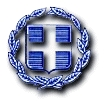 ΠΕΡΙΦΕΡΕΙΑ ΣΤΕΡΕΑΣ ΕΛΛΑΔΑΣΔΗΜΟΣ ΑΜΦΙΚΛΕΙΑΣ-ΕΛΑΤΕΙΑΣ ΤΜΗΜΑ ΤΕΧΝΙΚΗΣ ΥΠΗΡΕΣΙΑΣΕλάτεια : Αριθ. Πρωτ. :          Ταχ. Δ/νση.      : ΕλάτειαΤαχ.Κώδικας   : 35004Πληροφορίες   : Ευστάθιος ΚαρούμπηςΤηλέφωνο        : 22343-50217/115                                                    Fax                  : 22340-31898                                                          E-mail : e.karoumpis@dimos-amfiklias-elatias.gr                                                                                        «ΕΡΓΑΣΙΕΣ ΑΠΟΚΑΤΑΣΤΑΣΗΣ ΒΛΑΒΩΝ ΚΑΙ ΣΥΝΤΗΡΗΣΗΣ ΑΓΡΟΤΙΚΩΝ ΔΡΟΜΩΝ Δ.Ε. ΑΜΦΙΚΛΕΙΑΣ»CPV  45233141-9 Εργασίες συντήρησης οδώνΑ/ΑΠΕΡΙΓΡΑΦΗ  ΕΙΔΟΥΣΜΟΝΑΔΑ ΜΕΤΡΗΣΗΣΠΟΣΟΤΗΤΑΤΙΜΗ ΜΟΝΑΔΑΣ (€)ΣΥΝΟΛΟ (€)1καθαρισμός – μόρφωση σκάφης αγροτικών δρόμων με απομάκρυνση των πλεοναζόντων υλικώνμ252.500,00ΦΠΑ 24% ΓΕΝΙΚΟ ΣΥΝΟΛΟ